PRODUCTO INTERNO BRUTO DE MÉXICO
DURANTE EL SEGUNDO TRIMESTRE DE 2019(Cifras desestacionalizadas)El INEGI presenta los resultados del Producto Interno Bruto (PIB), los cuales indican que éste no registró variación en términos reales durante el segundo trimestre de 2019 respecto al precedente, con cifras ajustadas por estacionalidad. Producto Interno Bruto al segundo trimestre de 2019Series desestacionalizada y de tendencia-ciclo (Millones de pesos a precios de 2013)Fuente: INEGI.Por componentes, el PIB de las Actividades Terciarias aumentó 0.2%, en tanto que el de las Primarias se redujo (-)3.4% y el de las Secundarias (-)0.2% en el trimestre abril-junio de este año frente al trimestre previo. En su comparación anual, el Producto Interno Bruto reportó un incremento real de 0.3% en el segundo trimestre del año actual con relación al mismo lapso de 2018.  Por grandes grupos de actividades económicas, el PIB de las Actividades Primarias creció 1.7% y el de las Terciarias 1%, mientras que el de las Secundarias descendió (-)1.7% en igual periodo.Producto Interno Bruto durante el segundo trimestre de 2019Cifras desestacionalizadas por grupos de actividades económicas Nota:  La serie desestacionalizada de los agregados se calcula de manera independiente a la de sus componentes.Fuente: INEGI.	Se anexa Nota TécnicaPara consultas de medios y periodistas, contactar a: comunicacionsocial@inegi.org.mx o llamar al teléfono (55) 52-78-10-00, exts. 1134, 1260 y 1241.Dirección de Atención a Medios / Dirección General Adjunta de Comunicación 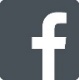 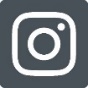 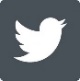 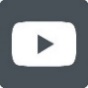 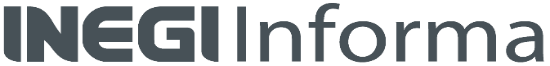 NOTA TÉCNICAPRODUCTO INTERNO BRUTO DE MÉXICO
DURANTE EL SEGUNDO TRIMESTRE DE 2019(Cifras desestacionalizadas)Principales resultadosCon datos desestacionalizados, el Producto Interno Bruto (PIB) no registró variación en términos reales durante el trimestre abril-junio de 2019 con relación al trimestre inmediato anterior.Gráfica 1Producto Interno Bruto al segundo trimestre de 2019Series desestacionalizada y de tendencia-ciclo (Millones de pesos a precios de 2013)Fuente: INEGI.Por componentes, el PIB de las Actividades Terciarias aumentó 0.2%, en tanto que el de las Primarias se redujo (-)3.4% y el de las Secundarias (-)0.2% en el segundo trimestre de este año frente al trimestre previo.Gráfica 2PIB de las actividades Primarias al segundo trimestre de 2019Series desestacionalizada y de tendencia-ciclo 
(Millones de pesos a precios de 2013) Fuente: INEGI.Gráfica 3PIB de las actividades Secundarias al segundo trimestre de 2019 Series desestacionalizada y de tendencia-ciclo  (Millones de pesos a precios de 2013)Fuente: INEGI.Gráfica 4PIB de las actividades Terciarias al segundo trimestre de 2019 Series desestacionalizada y de tendencia-ciclo  (Millones de pesos a precios de 2013)Fuente: INEGI.Durante los primeros seis meses de 2019 el PIB a precios constantes registró una variación de 0.2% frente a igual semestre de 2018, con cifras desestacionalizadas.Cifras Originales En el cuadro siguiente se presentan los resultados sin ajuste estacional del PIB trimestral por sector:Producto Interno Bruto al segundo trimestre de 2019(Variación porcentual real respecto al mismo periodo del año anterior)P/   Cifras preliminares. R/    Cifras revisadas. Fuente: INEGI.Nota Metodológica El PIB trimestral ofrece en el corto plazo, una visión oportuna, completa y coherente de la evolución de las actividades económicas del país, para apoyar la toma de decisiones.Su cobertura geográfica es nacional y alcanza una representatividad del 96.4% del valor agregado bruto del año 2013, año base de los productos del SCNM.Las cifras trimestrales del PIB están disponibles desde el primer trimestre de 1993; se presentan anualizadas en millones de pesos de 2013. Ello implica que el dato resultante de cada trimestre se multiplica por cuatro para expresarlo en niveles anuales, con el objeto de reflejar el nivel que alcanzaría la economía del país o cualquier sector económico, si en el resto del año se mantuvieran las condiciones observadas en el trimestre en estudio.El presente documento destaca las variaciones porcentuales de las series desestacionalizadas o ajustadas estacionalmente, tanto respecto al trimestre anterior como respecto al mismo trimestre del año anterior, ya que la gran mayoría de las series económicas se ven afectadas por factores estacionales. Éstos son efectos periódicos que se repiten cada año y cuyas causas pueden considerarse ajenas a la naturaleza económica de las series, como son las festividades, el hecho de que algunos meses tienen más días que otros, los periodos de vacaciones escolares, el efecto del clima en las diferentes estaciones del año, y otras fluctuaciones estacionales como, por ejemplo, la elevada producción de juguetes en los meses previos a la Navidad provocada por la expectativa de mayores ventas en diciembre.En este sentido, la desestacionalización o ajuste estacional de series económicas consiste en remover estas influencias intra-anuales periódicas, debido a que su presencia dificulta diagnosticar o describir el comportamiento de una serie al no poder comparar adecuadamente un determinado trimestre con el inmediato anterior.  Analizar la serie ajustada ayuda a realizar un mejor diagnóstico y pronóstico de la evolución de la misma, ya que facilita la identificación de la posible dirección de los movimientos que pudiera tener la variable en cuestión, en el corto plazo. Las cifras desestacionalizadas también incluyen el ajuste por los efectos de calendario (frecuencia de los días de la semana y, en su caso, la Semana Santa y año bisiesto). Cabe señalar que la serie desestacionalizada del Producto Interno Bruto total se calcula de manera independiente a la de sus componentes.Las series originales se ajustan estacionalmente mediante el paquete estadístico X-13ARIMA-SEATS. Para conocer la metodología se sugiere consultar la siguiente liga:http://www.inegi.org.mx/app/biblioteca/ficha.html?upc=702825099060Asimismo, las especificaciones de los modelos utilizados para realizar el ajuste estacional están disponibles en el Banco de Información Económica, seleccionando el icono de información  correspondiente a las “series desestacionalizadas y de tendencia-ciclo” del PIB. 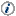 Las mediciones se realizan a partir de los criterios metodológicos del año base 2013 del Sistema de Cuentas Nacionales de México. Asimismo, incorpora los lineamientos internacionales sobre contabilidad nacional, que se han establecido por las Naciones Unidas (NU), la Organización para la Cooperación y Desarrollo Económicos (OCDE), el Banco Mundial (BM), el Fondo Monetario Internacional (FMI), y la Comisión Europea; dichas recomendaciones se encuentran difundidas en el Manual del Sistema de Cuentas Nacionales 2008 (SCN2008) y en el Manual de Cuentas Nacionales Trimestrales, Conceptos, Fuentes de Datos y Compilación 2001 (CNT 2001) del Fondo Monetario Internacional.Los cálculos de corto plazo se alinean con las cifras anuales de las Cuentas de Bienes y Servicios, aplicando la técnica Denton a nivel de clase de actividad económica, evitando que se interpreten de diferente manera resultados que pueden diferir por su grado de cobertura o por la fecha de su disponibilidad, pero nunca en su base conceptual.Las cifras originales se publican para cada trimestre, el acumulado del semestre, el acumulado para los nueve primeros meses del año y del total del año, que se calculan como promedios simples de dos, tres y cuatro trimestres, respectivamente.Los datos corresponden al total de la economía; las tres grandes actividades: primarias, secundarias y terciarias; los 20 sectores económicos; 62 subsectores y 84 ramas de actividad de la industria manufacturera.Las principales fuentes de información para el cálculo del PIB trimestral son las Encuestas Sectoriales del INEGI: Estadística Mensual de la Industria Minero-Metalúrgica (EMIMM), la Encuesta Nacional de Empresas Constructoras (ENEC), la Encuesta Mensual de la Industria Manufacturera (EMIM), la Encuesta Mensual de Servicios (EMS), la Encuesta Mensual sobre Empresas Comerciales (EMEC) y la Encuesta Nacional de Ocupación y Empleo (ENOE), Registros Administrativos y Estadísticas Socio-demográficas. La información contenida en este documento es generada por el INEGI con base en los indicadores de corto plazo del Sistema de Cuentas Nacionales de México y se da a conocer en la fecha establecida en el Calendario de difusión de información estadística y geográfica y de Interés Nacional.Las series del PIB Trimestral, podrán ser consultadas en la sección PIB y Cuentas Nacionales de México https://www.inegi.org.mx/temas/pib/ y en el Banco de Información Económica (BIE) en la página del Instituto en Internet www.inegi.org.mx.ConceptoVariación % real respecto al trimestre previo Variación % real respecto a igual trimestre de 2018Variación % real del primer semestre de 2019 respecto a igual semestre de 2018PIB Total 0.00.30.2     Actividades Primarias (-)  3.41.73.5     Actividades Secundarias (-)  0.2(-)  1.7(-)  1.8     Actividades Terciarias 0.21.00.9Denominación2018P/2018P/2018P/2018P/2019P/2019P/2019P/DenominaciónTrimestreTrimestreTrimestreAnualTrimestreTrimestre6 mesesDenominaciónIIIIIIVAnualIR/II6 mesesPIB Total a precios de mercado2.62.51.72.01.2(-)  0.80.2Actividades Primarias1.32.02.92.45.71.43.411	Agricultura, cría y explotación de animales, aprovechamiento forestal, pesca y caza1.32.02.92.45.71.43.4Actividades Secundarias	1.31.1(-)  0.9	0.2(-)  0.6(-)  3.0(-)  1.821	Minería	(-)	6.1	(-)	3.1	(-)	7.3	(-)	5.5	(-)	7.6	(-)	7.8	(-)	7.7	Petrolera	(-)	8.0	(-)	3.3	(-)	8.2	(-)	6.7	(-)	10.3	(-)	9.2	(-)  9.8	No petrolera	(-)	0.6	(-)	2.3	(-)	4.8	(-)	2.5	(-)	1.2	(-)	4.2	(-)	2.622	Generación, transmisión y distribución de energía eléctrica, suministro de agua y de gas por ductos al consumidor final2.1 4.2 	1.42.10.20.70.523	Construcción 2.40.8 (-)	2.20.6(-)  0.7(-)  6.9(-)  3.831-33	Industrias manufactureras3.32.31.51.71.6(-)  0.20.7Actividades Terciarias3.23.12.72.81.80.00.943	Comercio al por mayor3.61.81.82.40.5(-)  4.0(-)  1.846	Comercio al por menor3.65.43.03.82.92.12.548-49	Transportes, correos y almacenamiento3.83.42.23.11.10.50.851	Información en medios masivos 7.74.58.56.00.1(-)  5.0(-)  2.552	Servicios financieros y de seguros 4.58.39.06.36.32.14.253	Servicios inmobiliarios y de alquiler de bienes muebles e intangibles 2.32.22.11.91.71.01.354	Servicios profesionales, científicos y técnicos (-)	0.33.14.1		1.3		5.6		(-)  2.7		1.255	Corporativos	1.7		0.7(-)  1.1	(-) 0.4	(-)	3.0	(-)	5.0	(-)	4.056	Servicios de apoyo a los negocios y manejo de residuos y desechos, y servicios de remediación 7.35.53.55.17.75.86.761	Servicios educativos 1.20.20.40.21.4(-)  1.7(-)  0.262	Servicios de salud y de asistencia social 2.33.32.02.51.21.21.271	Servicios de esparcimiento culturales y deportivos, y otros servicios recreativos(-)  1.11.90.20.2(-)  2.40.3(-)  1.072	Servicios de alojamiento temporal y de preparación de alimentos y bebidas 0.00.70.21.0(-)  1.32.10.481	Otros servicios excepto actividades gubernamentales(-)  0.4	(-) 1.4(-)  1.1	(-) 1.1		(-)  0.1		3.6		1.793	Actividades legislativas, gubernamentales, de impartición de justicia y de organismos internacionales y extraterritoriales		4.5		0.5(-)  0.7		1.8	(-)	3.1	(-)	3.8	(-)	3.5